КОМИССИЯ ПО ДЕЛАМ НЕСОВЕРШЕННОЛЕТНИХИ ЗАЩИТЕ ИХ ПРАВ ПРИ ПРАВИТЕЛЬСТВЕСАРАТОВСКОЙ ОБЛАСТИПРИКАЗот 29 марта 2024 г. N 9/одОБ УТВЕРЖДЕНИИ ПОЛОЖЕНИЯОБ ОБЩЕСТВЕННОМ СОВЕТЕ ПРИ КОМИССИИПО ДЕЛАМ НЕСОВЕРШЕННОЛЕТНИХ И ЗАЩИТЕ ИХ ПРАВПРИ ПРАВИТЕЛЬСТВЕ САРАТОВСКОЙ ОБЛАСТИВ соответствии с Постановлением Губернатора Саратовской области от 21.07.2016 N 183 "Об утверждении Типового положения об общественных советах при исполнительных органах области", приказываю:1. Утвердить Положение об общественном совете при комиссии по делам несовершеннолетних и защите их прав при Правительстве Саратовской области согласно приложению.2. Консультанту комиссии по делам несовершеннолетних и защите их прав при Правительстве Саратовской области Самсоновой Марии Алексеевне в течение 1 рабочего дня после издания:2.1. разместить приказ на официальном сайте комиссии в информационно-телекомуникационной сети "Интернет";2.2. направить копию приказа, заверенную надлежащим образом, в министерство информации и массовых коммуникаций области для официального опубликования.3. Референту по правовым вопросам комиссии по делам несовершеннолетних и защите их прав при Правительстве Саратовской области Борода Анастасии Викторовне:3.1. направить копию приказа в прокуратуру Саратовской области в течение 3 календарных дней со дня его подписания;3.2. направить копию приказа в Управление Министерства юстиции Российской Федерации по Саратовской области в течение 7 календарных дней после дня официального опубликования.4. Контроль за исполнением приказа оставляю за собой.5. Приказ вступает в силу со дня его подписания.ПредседательЮ.А.ВАСИЛЬЕВАПриложениек приказукомиссии по делам несовершеннолетнихи защите их прав при ПравительствеСаратовской областиот 29 марта 2024 г. N 9/одПОЛОЖЕНИЕОБ ОБЩЕСТВЕННОМ СОВЕТЕ ПРИ КОМИССИИ ПО ДЕЛАМНЕСОВЕРШЕННОЛЕТНИХ И ЗАЩИТЕ ИХ ПРАВ ПРИ ПРАВИТЕЛЬСТВЕСАРАТОВСКОЙ ОБЛАСТИI. Общие положения1. Общественный совет при комиссии по делам несовершеннолетних и защите их прав при Правительстве Саратовской области (далее - общественный совет при КДНиЗП, общественный совет) призван обеспечить учет потребностей и интересов граждан Российской Федерации, защиту прав и свобод граждан Российской Федерации и прав общественных объединений при осуществлении государственной политики в части, относящейся к сфере деятельности комиссии по делам несовершеннолетних и защите их прав при Правительстве Саратовской области (далее - Комиссия).2. Общественный совет при КДНиЗП является постоянно действующими консультативно-совещательным органом общественного контроля.3. Целью деятельности общественного совета при КДНиЗП является осуществление общественного контроля за деятельностью Комиссии, включая рассмотрение проектов разрабатываемых общественно значимых нормативных правовых актов, изучение ежегодного плана деятельности Комиссии и отчета по его исполнению, а также иных вопросов, предусмотренных законодательством.4. В своей деятельности общественный совет при КДНиЗП руководствуется Конституцией Российской Федерации, федеральными конституционными законами, федеральными законами, Уставом (Основным Законом) Саратовской области, настоящим положением об общественном совете при КДНиЗП (далее - Положение) и иными нормативными правовыми актами.II. Права и обязанности общественного совета при КДНиЗП5. Общественный совет при КДНиЗП вправе:а) рассматривать ежегодный план деятельности Комиссии, а также участвовать в подготовке отчета по его исполнению;б) проводить слушания по приоритетным направлениям деятельности Комиссии;в) утверждать результаты общественных обсуждений решений и отчетов Комиссии по итогам общественной экспертизы нормативных правовых актов;г) участвовать в оценке эффективности государственных закупок Комиссии;д) взаимодействовать со средствами массовой информации по освещению вопросов, обсуждаемых на заседаниях общественного совета;е) осуществлять общественный контроль в случаях и порядке, предусмотренных законодательством Российской Федерации;ж) пользоваться иными правами, предусмотренными законодательством Российской Федерации.6. Общественный совет совместно с председателем Комиссии вправе определить перечень иных приоритетных направлений и важнейших вопросов, относящихся к сфере деятельности Комиссии, которые подлежат обязательному рассмотрению на заседаниях общественного совета при КДНиЗП.7. Для реализации указанных прав общественный совет наделяется следующими полномочиями:а) приглашать на заседания членов Межведомственной комиссии по делам несовершеннолетних и защите их прав Саратовской области, руководителей органов исполнительной власти области, по согласованию руководителей территориальных органов федеральных органов исполнительной власти, представителей общественных объединений и организаций;б) создавать по вопросам, отнесенным к компетенции общественного совета, комиссии и рабочие группы;в) приглашать по согласованию к работе общественного совета при КДНиЗП граждан Российской Федерации, общественные объединения и иные организации, а также иные объединения граждан Российской Федерации, представители которых не вошли в состав общественного совета, непосредственно и (или) путем представления ими отзывов, предложений и замечаний в порядке, определяемом председателем общественного совета при КДНиЗП;г) организовывать проведение общественных экспертиз проектов нормативных правовых актов, разрабатываемых Комиссией;д) запрашивать в соответствии с законодательством Российской Федерации у органов государственной власти, органов местного самоуправления, государственных и муниципальных организаций, иных органов и организаций, осуществляющих в соответствии с федеральными законами отдельные публичные полномочия, необходимую для осуществления общественного контроля информацию, за исключением информации, содержащей сведения, составляющие государственную тайну, сведения о персональных данных, и информации, доступ к которой ограничен федеральными законами;е) информировать органы власти области и широкую общественность о выявленных в ходе контроля нарушениях;ж) по согласованию с председателем Комиссии создавать в информационно-телекоммуникационной сети "Интернет" собственные сайты, в том числе с возможностью онлайн-трансляций заседаний общественного совета, открытия дискуссионных модерируемых площадок (форумов), личных кабинетов членов общественного совета и т.п.).8. Общественный совет при КДНиЗП обязан:а) рассматривать вопросы, включенные в перечень вопросов, обязательных для рассмотрения на заседаниях общественного совета;б) рассматривать проекты социально значимых нормативных правовых актов, разрабатываемых Комиссией;в) нести иные обязанности, предусмотренные законодательством Российской Федерации.III. Порядок формирования общественного совета при КДНиЗП9. Членом общественного совета может быть гражданин Российской Федерации, достигший возраста восемнадцати лет.Членами общественного совета не могут быть лица, замещающие государственные должности Российской Федерации, государственные должности Саратовской области, государственные должности иного субъекта Российской Федерации, должности государственной гражданской службы (государственной службы иного вида), должности муниципальной службы, муниципальные должности, а также другие лица, которые в соответствии с Федеральным законом от 4 апреля 2005 года N 32-ФЗ "Об Общественной палате Российской Федерации" не могут быть членами Общественной палаты Российской Федерации.10. Срок полномочий членов общественного совета составляет три года с момента проведения первого заседания общественного совета вновь сформированного состава.11. Общественный совет формируется на основе добровольного участия в их деятельности граждан Российской Федерации.Состав общественного совета формируется Комиссией совместно с Общественной палатой Саратовской области (по согласованию). В состав общественного совета по согласованию включаются представители профессиональных объединений и иных социальных групп, осуществляющих свою деятельность в сфере полномочий Комиссии.12. Общая численность членов общественного совета при КДНиЗП составляет 12 человек.13. Состав общественного совета формируется из числа кандидатов, выдвинутых в члены общественного совета, в следующих пропорциях:а) кандидаты в члены общественного совета в количестве 1/2 от указанного в пункте 13 настоящего Положения количественного состава общественного совета выдвигаются по согласованию общественными объединениями и иными негосударственными некоммерческими организациями, научными и образовательными организациями, расположенными на территории Саратовской области, допускается самовыдвижение кандидата;б) кандидаты в члены общественного совета в количестве 1/4 от указанного в пункте 13 настоящего Положения количественного состава общественного совета выдвигаются Общественной палатой области;в) кандидаты в члены общественного совета в количестве 1/4 от указанного в пункте 13 настоящего Положения количественного состава общественного совета выдвигаются Комиссией.14. Общественный совет полномочен рассматривать вопросы, отнесенные к его компетенции, если количество его членов составляет не менее трех четвертей от его количественного состава.15. В целях формирования состава общественного совета при КДНиЗП на официальной странице Комиссии размещается уведомление о начале процедуры формирования состава общественного совета (далее - уведомление).В случае формирования состава общественного совета в связи с истечением срока полномочий действующего состава уведомление должно быть размещено на официальной странице Комиссии портала Правительства Саратовской области в информационно-телекоммуникационной сети "Интернет" не позднее чем за 3 месяца до истечения полномочий членов общественного совета действующего состава.В уведомлении должны быть указаны требования к кандидатам в члены общественного совета, срок и адрес направления организациями и лицами, указанными в пункте 12 настоящего Положения, писем о выдвижении кандидатов в состав общественного совета. К уведомлению должны быть приложены форма согласия кандидата на выдвижение его кандидатуры в общественный совет и опубликование его персональных данных, а также форма подтверждения отсутствия у кандидата ограничений для вхождения в состав общественного совета. Указанный срок не может составлять менее одного месяца с момента размещения уведомления на официальной странице Комиссии портала Правительства Саратовской области в информационно-телекоммуникационной сети "Интернет".16. 1/2 состава общественного совета из числа кандидатов, выдвинутых Общественной палатой области и Комиссией, утверждается соответствующим приказом Комиссии в течение 30 дней с момента размещения уведомления о начале процедуры формирования состава общественного совета.17. Кандидаты в члены общественного совета направляют в Комиссию следующие документы:а) заявление о включении в общественный совет по форме согласно приложению N 1 к настоящему Положению;б) анкета кандидата в члены общественного совета по форме согласно приложению N 2 к настоящему Положению;в) согласие на обработку персональных данных по форме согласно приложению N 3 к настоящему Положению.18. При выдвижении кандидатов, указанных в пункте 12 настоящего Положения, кандидаты в члены общественного совета при КДНиЗП направляют также:а) решение о выдвижении кандидата, принятое общественным объединением и (или) иной негосударственной некоммерческой организацией, научной и (или) образовательной организацией, расположенными на территории Саратовской области, советом Общественной палаты области;б) письмо руководителя исполнительного органа области, содержащее предложение о выдвижении кандидата.19. Общественные объединения и иные негосударственные некоммерческие организации, научные и образовательные организации, Общественная палата области (по согласованию) и органы исполнительной власти области в течение 30 дней с момента размещения уведомления о начале процедуры формирования состава общественного совета направляют в Комиссию письмо о выдвижении кандидатов в члены общественного совета, в котором указывается фамилия, имя, отчество кандидата, дата его рождения, сведения о месте работы кандидата, гражданстве, о его соответствии требованиям, предъявляемым к кандидатам в члены общественного совета, биографическую справку кандидата, согласие кандидата на выдвижение его в члены общественного совета и опубликование его персональных данных, а также подтверждение отсутствия у него ограничений для вхождения в состав общественного совета.20. В течение 10 рабочих дней со дня завершения приема писем о выдвижении кандидатов в члены общественного совета Комиссия формирует сводный перечень выдвинутых кандидатов с указанием принадлежности кандидатов.21. Комиссия включает в сводный список всех кандидатов, представленных организациями и лицами, за исключением кандидатов, которые не могут быть членами общественного совета в соответствии с пунктом 9 настоящего Положения.22. Биографические данные кандидатов, о выдвижении которых в общественный совет поступили письма, подлежат опубликованию на официальной странице Комиссии портала Правительства Саратовской области в информационно-телекоммуникационной сети "Интернет" в течение пяти рабочих дней с даты поступления указанных писем в объеме, указанном в согласии на опубликование персональных данных кандидата.23. Члены общественного совета из числа кандидатов, выдвинутых Общественной палатой области и Комиссией, утвержденные приказом Комиссии, в течение 15 дней со дня своего утверждения направляют Комиссии рекомендации по утверждению членами общественного совета кандидатов, выдвинутых общественными объединениями и иными некоммерческими организациями, научными и образовательными организациями.24. Комиссия не позднее 15 рабочих дней со дня окончания приема документов утверждает приказом состав общественного совета при КДНиЗП.25. В течение 5 рабочих дней со дня подписания приказа, указанного в пункте 23 настоящего Положения, Комиссия размещает информацию о составе общественного совета на официальной странице Комиссии портала Правительства Саратовской области в информационно-телекоммуникационной сети "Интернет", а также направляет кандидатам уведомление о включении (об отказе во включении) в члены общественного совета при КДНиЗП.26. В случае досрочного прекращения полномочий члена общественного совета утверждение нового члена общественного совета осуществляется Комиссией в течение 30 календарных дней посредством размещения уведомления на официальной странице Комиссии портала Правительства Саратовской области в информационно-телекоммуникационной сети "Интернет" о проведении процедуры определения кандидата для включения в новый состав членов общественного совета при КДНиЗП.27. Полномочия члена общественного совета прекращаются в случаях:а) истечения срока его полномочий;б) подачи им заявления о выходе из состава общественного совета;в) вступления в законную силу вынесенного в отношении него обвинительного приговора суда;г) признания его недееспособным, безвестно отсутствующим или умершим на основании решения суда, вступившего в законную силу;д) назначения его на государственную должность Российской Федерации и субъекта Российской Федерации, должность государственной гражданской службы Российской Федерации и субъекта Российской Федерации, муниципальную должность и должность муниципальной службы или избрания на выборную должность в органе местного самоуправления;е) его смерти;ж) получения гражданства иностранного государства.IV. Органы общественного совета при КДНиЗП28. Члены общественного совета при КДНиЗП на первом заседании избирают председателя общественного совета и его заместителя, а также ответственного секретаря.29. Председатель общественного совета избирается из членов общественного совета из числа кандидатур, выдвинутых совместно Общественной палатой области и начальником Комиссии, либо членами общественного совета (включая возможное самовыдвижение).В качестве кандидатов на должность председателя общественного совета могут быть выдвинуты лица, имеющие значительный опыт работы в сфере полномочий Комиссии.V. Порядок деятельности общественного совета при КДНиЗП30. Первое заседание общественного совета проводится не позднее чем через 30 дней после утверждения состава общественного совета при КДНиЗП.31. Общественный совет при КДНиЗП осуществляет свою деятельность в соответствии с планом работы на год, согласованным с председателем Комиссии и утвержденным председателем общественного совета при КДНиЗП, определяя перечень вопросов, рассмотрение которых на заседаниях общественного совета является обязательным.32. Основной формой деятельности общественного совета являются заседания, которые проводятся по мере необходимости, но не реже 2 раз в год и считаются правомочными при присутствии на нем не менее половины его членов. По решению председателя общественного совета может быть проведено внеочередное заседание.33. Решения общественного совета по рассмотренным вопросам принимаются открытым голосованием простым большинством голосов (от числа присутствующих).34. При равенстве голосов председатель общественного совета имеет право решающего голоса.35. Решения общественного совета отражаются в протоколах его заседаний, копии которых представляются ответственным секретарем общественного совета членам общественного совета. Информация о решениях общественного совета, одобренных на заседаниях общественного совета, заключения и результаты экспертиз по рассмотренным проектам нормативных правовых актов и иным документам, план работы на год, а также ежегодный отчет об итогах деятельности общественного совета при КДНиЗП в обязательном порядке подлежат опубликованию в информационно-телекоммуникационной сети "Интернет", в том числе на интернет-ресурсах, согласованных с председателем Комиссии.36. Члены общественного совета, не согласные с решением общественного совета, вправе изложить свое особое мнение, которое в обязательном порядке вносится в протокол заседания.37. За 10 календарных дней до начала заседания общественного совета ответственные за рассмотрение вопросов члены общественного совета представляют секретарю общественного совета информационные и иные материалы. Секретарь общественного совета за 5 рабочих дней до начала заседания общественного совета представляет указанные материалы председателю Комиссии и членам общественного совета.38. Председатель общественного совета при КДНиЗП:а) организует работу общественного совета и председательствует на его заседаниях;б) подписывает протоколы заседаний и другие документы общественного совета;в) формирует при участии членов общественного совета и утверждает план работы, повестку заседания и состав экспертов и иных лиц, приглашаемых на заседание общественного совета при КДНиЗП;г) контролирует своевременное уведомление членов общественного совета о дате, месте и повестке предстоящего заседания, а также об утвержденном плане работы общественного совета;д) вносит предложения по проектам документов и иных материалов для обсуждения на заседаниях общественного совета и согласует их;е) контролирует своевременное направление членам общественного совета протоколов заседаний и иных документов и материалов;ж) вносит предложения и согласовывает состав информации о деятельности общественного совета, обязательной для размещения на официальной странице Комиссии портала Правительства Саратовской области в информационно-телекоммуникационной сети "Интернет";з) взаимодействует с председателем Комиссии по вопросам реализации решений общественного совета при КДНиЗП;и) принимает решение, в случае необходимости, о проведении заочного заседания общественного совета, решения на котором принимаются путем опроса его членов;к) принимает меры по предотвращению и (или) урегулированию конфликта интересов у членов общественного совета.39. Заместитель председателя общественного совета при КДНиЗП:а) по поручению председателя общественного совета председательствует на заседаниях в его отсутствие (отпуск, болезнь и т.п.);б) участвует в подготовке планов работы общественного совета, формировании состава экспертов и иных лиц, приглашаемых на заседание общественного совета;в) обеспечивает коллективное обсуждение вопросов, внесенных на рассмотрение общественного совета.40. Члены общественного совета при КДНиЗП имеют право:а) вносить предложения по формированию повестки дня заседаний общественного совета;б) возглавлять комиссии и рабочие группы, формируемые общественным советом;в) предлагать кандидатуры экспертов для участия в заседаниях общественного совета;г) участвовать в подготовке материалов по рассматриваемым вопросам;д) представлять свою позицию по результатам рассмотренных материалов при проведении заседания общественного совета путем опроса в срок не более 10 календарных дней с даты направления им материалов;е) принимать участие в совещаниях, проводимых Комиссией, по вопросам, связанным с компетенцией общественного совета;ж) принимать участие в порядке, определяемом председателем Комиссии, в проводимом им приеме граждан;з) запрашивать отчетность о реализации рекомендаций общественного совета, направленных в адрес Комиссии;и) оказывать Комиссии содействие в разработке проектов нормативных правовых актов и иных юридически значимых документов;к) свободно выйти из общественного совета по собственному желанию;л) входить в состав конкурсной и аттестационной комиссий в Комиссии;м) входить по решению уполномоченного лица в состав комиссии по соблюдению требований к служебному поведению и урегулированию конфликта интересов.41. Члены общественного совета обладают равными правами при обсуждении вопросов и голосовании.42. Члены общественного совета обязаны лично участвовать в заседаниях общественного совета и не вправе делегировать свои полномочия другим лицам. Члены общественного совета исполняют свои обязанности на общественных началах.43. Ответственный секретарь общественного совета при КДНиЗП:а) уведомляет членов общественного совета о дате, месте и повестке предстоящего заседания, а также об утвержденном плане работы общественного совета;б) готовит и согласует с председателем общественного совета проекты документов и иных материалов для обсуждения на заседаниях общественного совета;в) ведет, оформляет, согласует с председателем общественного совета и рассылает членам общественного совета протоколы заседаний и иные документы и материалы;г) хранит документацию общественного совета и готовит в установленном порядке документы для архивного хранения и уничтожения;д) в случае проведения заседания общественного совета путем опроса его членов обеспечивает направление всем членам общественного совета необходимых материалов и сбор их мнений по результатам рассмотрения материалов;е) готовит и согласовывает с председателем общественного совета состав информации о деятельности общественного совета, обязательной для размещения на официальном сайте органа исполнительной власти области в информационно-телекоммуникационной сети "Интернет".44. Члены общественного совета при КДНиЗП обязаны соблюдать Кодекс этики члена общественного совета, который утверждается общественным советом на его первом заседании.45. Общественный совет при КДНиЗП в целях обобщения практики в срок до 15 января года, следующего за отчетным, направляет в министерство внутренней политики и общественных отношений Саратовской области и Общественную палату Саратовской области ежегодный отчет о своей работе.Приложение N 1к Положению                                     В комиссию по делам несовершеннолетних                                     и защите их прав при Правительстве                                     Саратовской области                                     от ___________________________________                                            (фамилия, имя, отчество)                                 Заявление о включении в общественный совет при комиссии по делам несовершеннолетних          и защите их прав при Правительстве Саратовской области    Я, ____________________________________________________________________                   (фамилия, имя, отчество (при наличии)    прошу включить меня в состав общественного совета при комиссии по деламнесовершеннолетних и защите их прав при Правительстве Саратовской области.    В   случае   согласования  моей  кандидатуры  подтверждаю  соответствиетребованиям,  предъявляемым к члену общественного совета при исполнительноморгане  государственной  власти  области,  и  выражаю свое согласие войти всостав общественного совета.    К заявлению прилагаю:    анкету кандидата в общественный совет;    согласие на обработку персональных данных;    решение  о  выдвижении  кандидата  в  члены  общественного совета/копиюписьма    _______________________________________________________________________    _______________________________________________________________________             (наименование должности руководителя организации)    содержащего  предложение  о  выдвижении кандидата в члены общественногосовета (при наличии).    "__" _________ 20__ года               ______________ _________________                                             (подпись)        (Ф.И.О.)Приложение N 2к ПоложениюАнкетакандидата в члены общественного совета при комиссиипо делам несовершеннолетних и защите их правпри Правительстве Саратовской областиПриложение N 3к Положению                                 Согласие                     на обработку персональных данных    Я _____________________________________________________________________        (фамилия, имя, отчество (при наличии), дата рождения лица)    _______________________________________________________________________       (наименование основного документа, удостоверяющего личность,                             и его реквизиты)    проживающий(ая) по адресу: ___________________________________________,    в  порядке  и  на условиях, определенных Федеральным законом от 27 июля2006  года  N  152-ФЗ  "О  персональных  данных", выражаю комиссии по деламнесовершеннолетних  и защите их прав при Правительстве Саратовской области,расположенной  по адресу: 410042, г. Саратов, ул. им. Чернышевского, д. 135(далее  - оператор), согласие на обработку персональных данных, указанных ванкете   кандидата   в   общественный   совет   при   комиссии   по   деламнесовершеннолетних и защите их прав при Правительстве Саратовской области.    Я  предоставляю оператору право осуществлять следующие действия с моимиперсональными   данными:   сбор,   систематизация,   накопление,  хранение,уточнение    (обновление,    изменение),    использование,   обезличивание,блокирование, уничтожение персональных данных, передача персональных данныхпо  запросам органов государственной власти Саратовской области в рамках ихполномочий  с  использованием  машинных  носителей  или  по каналам связи ссоблюдением  мер, обеспечивающих их защиту от несанкционированного доступа,размещение  их на официальном сайте исполнительного органа власти области винформационно-телекоммуникационной  сети  "Интернет"  и  (или)  на страницеоргана   исполнительной   власти   области,   размещенной   на  официальноминтернет-сайте  органов  исполнительной  власти  области.  Оператор  вправеосуществлять    смешанную   (автоматизированную   и   неавтоматизированную)обработку  моих  персональных  данных посредством внесения их в электроннуюбазу данных, включения в списки (реестры) и отчетные формы, предусмотренныедокументами, регламентирующими представление отчетных данных (документов).    Срок   действия   настоящего   согласия   ограничен  сроком  полномочийобщественного совета, членом которого я являюсь.    Я  оставляю  за  собой  право  отозвать  настоящее согласие посредствомсоставления  соответствующего  письменного  документа,  который  может бытьнаправлен мной в адрес оператора по почте заказным письмом с уведомлением овручении  либо  вручен  лично  под  расписку  уполномоченному представителюоператора.    В  случае  получения  моего  письменного заявления об отзыве настоящегосогласия  на  обработку  персональных данных оператор обязан уничтожить моиперсональные  данные,  но не ранее срока, необходимого для достижения целейобработки  моих  персональных  данных.  Я  ознакомлен(а) с правами субъектаперсональных  данных,  предусмотренными Федеральным законом от 27 июля 2006года N 152-ФЗ "О персональных данных".    "__" _________ 20__ года               ______________ _________________                                             (подпись)        (Ф.И.О.)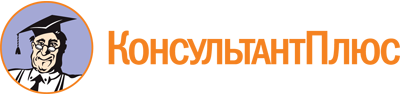 Приказ комиссии по делам несовершеннолетних и защите их прав при Правительстве Саратовской области от 29.03.2024 N 9/од
"Об утверждении Положения об общественном совете при комиссии по делам несовершеннолетних и защите их прав при Правительстве Саратовской области"Документ предоставлен КонсультантПлюс

www.consultant.ru

Дата сохранения: 08.06.2024
 N п/пСведения о кандидатеГрафа для заполнения1.Фамилия, имя, отчество (при наличии)2.Гражданство3.Должность4.Дата рождения5.Место жительства6.Контактный телефон7.E-mail (при наличии)8.Уровень образования, наименование учебного заведения9.Наличие ученого звания, ученой степени10.Трудовая деятельность за последние 5 лет11.Общественная деятельность12.Наличие (отсутствие) неснятой или непогашенной судимости13.Дополнительная информация